Заключение Контрольно-счетной палаты Алейского района Алтайского края по результатам проведения финансово-экономической экспертизы Проекта постановления Администрации Алейского района Алатйского края «Об утверждении муниципальной программы «Патриотическое воспитание граждан в Алейском районе» на 2024–2027 годы»Заключение по результатам проведения финансово-экономической экспертизы Проекта постановления Администрации Алейского района Алтайского края «Об утверждении муниципальной программы «Патриотическое воспитание граждан в Алейском районе» на  2024 – 2027 годы» подготовлено в соответствии  со ст. 157 Бюджетного Кодекса  РФ, ст.9 Федерального закона от 07.02.2011 №6-ФЗ «Об общих принципах организации и деятельности контрольно-счетных органов субъектов Российской Федерации и муниципальных образований», ст.20 Положения о бюджетном процессе и финансовом контроле в муниципальном образовании Алейский район Алтайского края, утвержденного решением Собрания депутатов Алейского района от 24.08.2016г. №33 (с учетом изменений),  статьей 7, 9 Положения о Контрольно-счетной палате Алейского района Алтайского края, утвержденного решением Собрания депутатов Алейского района от 11.03.2022 г. №2-РСД, а также п. 2.9.8. плана работы Контрольно-счетной палаты Алейского района Алтайского края на 2023 год.Контрольно-счетной палатой Алейского района Алтайского края рассмотрен проект Постановления. Постановление утверждает новую муниципальную программу, по причине окончания срока действия предыдущей. Структура муниципальной программы соответствует Постановлению Администрации Алейского района от 07.07.2021 №297 «Об утверждении порядка разработки, реализации и оценки эффективности муниципальных программ Алейского района». В муниципальной программе отсутствуют признаки наличия внутренних противоречий и несогласованности. 	По аспекту «наличие/отсутствие (минимизация) рисков принятия решений по формированию и использованию средств районного бюджета, создающих условия для последующего неправомерного и (или) неэффективного  использования средств районного бюджета, невыполнения (неполного выполнения) задач и функций, возложенных на органы местного самоуправления Алейский район Алтайского края и их структурные подразделения (подведомственные учреждения)»: не выявлено таковых фактов. Контрольно-счетная палата Алейского района Алтайского края считает возможным подписание рассматриваемого проекта постановления с целью дальнейшего внесения изменений в районный бюджет.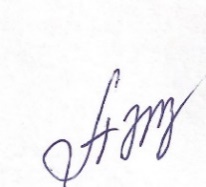 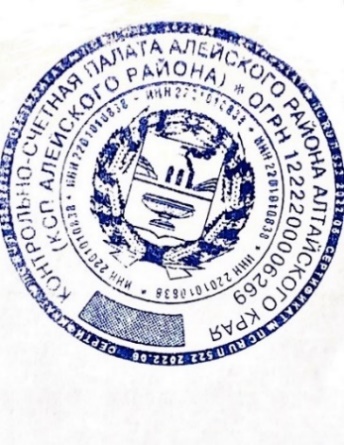 Председатель контрольно-счетной палаты   Алейского района Алтайского края                                             		                     Захарова А.С.09.10.2023г. № 73/01-05Администрация Алейского района Алтайского краяГлаве районаС.Я.АгарковойСобрание депутатов Алейского района Алтайского краяПредседателю Собрания ДепутатовС.Д.Миллер